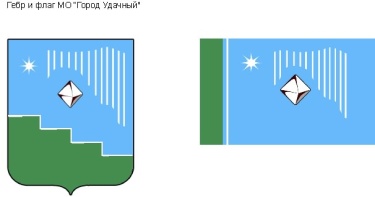 Центральная площадь 1, г. Удачный, Мирнинский район, Республика Саха (Якутия), 678188Факс: (41136) 5-03-70,  тел. (41136) 5-25-70;  E-mail: adm.udachny@mail.ru	РАСПОРЯЖЕНИЕот «07» апреля 2022г.                                                                                	        № 121-аО приостановлении проведения контрольныхмероприятий в отношении объектов в рамкахосуществления внутреннего муниципального финансового контроля на 2022 год В соответствии с Федеральным законом от 26.12.2008 № 294-ФЗ «О защите прав юридических лиц и индивидуальных предпринимателей при осуществлении государственного контроля (надзора) и муниципального контроля», Федеральным законом от 06.10.2003 № 131-ФЗ «Об общих принципах организации местного самоуправления в Российской Федерации», постановлением Правительства РФ от 10.03.2022 № 336 «Об особенностях организации и осуществления государственного контроля (надзора), муниципального контроля», федеральными стандартами внутреннего государственного (муниципального) финансового контроля, утвержденными нормативными правовыми актами Правительством Российской Федерации, постановлением Правительства РФ от 17.08.2020 № 1235 «Об утверждении федерального стандарта внутреннего государственного (муниципального) финансового контроля «Проведение проверок, ревизий и обследований и оформление их результатов», -  1. Приостановить проведение контрольных мероприятий, осуществляемых согласно графику, утвержденному распоряжением от 10.03.2022 № 69-а «О проведении контрольных мероприятий в отношении объектов в рамках осуществления внутреннего муниципального финансового контроля на 2022 год» до 31.12.2022. 	2. Настоящее распоряжение опубликовать в порядке, предусмотренном Уставом МО «Город Удачный». Ответственный за направление настоящего распоряжения для опубликования и размещения на официальном сайте МО «Город Удачный» ведущий специалист юрист Хисамиева А.Р.3.Настоящее распоряжение вступает в силу со дня его официального опубликования (обнародования). 4. Контроль исполнения настоящего распоряжения оставляю за собой.Глава города                                                            		А.В.Приходько